ПОВЕСТКА ДНЯ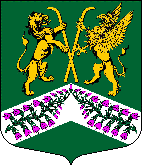 заседания избирательной комиссии муниципального образования «Юкковское сельское поселение» Всеволожского муниципального района Ленинградской области № 2824.07.2021                                                                                                                                11:00О регистрации уполномоченного представителя Всеволожского местного отделения Всероссийской политической партии «ЕДИНАЯ РОССИЯ»О регистрации уполномоченного представителя по финансовым вопросам кандидата в депутаты совета депутатов муниципального образования «Юкковское сельское поселение» Всеволожского муниципального района Ленинградской области четвертого созыва по Юкковскому одномандатному избирательному округу № 5 Сапожниковой О.Е.О регистрации уполномоченного представителя по финансовым вопросам кандидата в депутаты совета депутатов муниципального образования «Юкковское сельское поселение» Всеволожского муниципального района Ленинградской области четвертого созыва по Юкковскому одномандатному избирательному округу № 9 Копцевой М.В.О регистрации уполномоченного представителя по финансовым вопросам кандидата в депутаты совета депутатов муниципального образования «Юкковское сельское поселение» Всеволожского муниципального района Ленинградской области четвертого созыва по Юкковскому одномандатному избирательному округу № 4 Борисовой Л.Н.О регистрации уполномоченного представителя по финансовым вопросам кандидата в депутаты совета депутатов муниципального образования «Юкковское сельское поселение» Всеволожского муниципального района Ленинградской области четвертого созыва по Юкковскому одномандатному избирательному округу № 3 Захарова С.В.О регистрации уполномоченного представителя по финансовым вопросам кандидата в депутаты совета депутатов муниципального образования «Юкковское сельское поселение» Всеволожского муниципального района Ленинградской области четвертого созыва по Юкковскому одномандатному избирательному округу № 2 Татарчука Г.А.Об установлении единого времени для встреч зарегистрированных кандидатов, их доверенных лиц, представителей избирательных объединений с избирателямиРазное